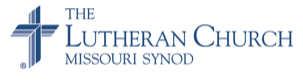 ____________________________________________________________________________Peace In Christ Church Council Meeting AgendaDate: January 19, 2023Time: 5:30 pmCouncil Members present:  Pastor Tim Ludwig, Pastor Caleb Weight,  Bob Kanuit, Amy Kanuit, Allison Stone, Taylor Wheeler, Michele Lox, Larry Erickson, Liz Shannon, Perry Collins, Grant Forsyth, Angela Swenson, Julie HendricksCouncil Members absent- Julie SmithOthers present:Kari Collins-MOPS presentationItem								Owner	                       Call to Order Devotion / Scripture						Pastor Tim/Pastor CalebReportsSecretary Report					Allison Stone-no report-Michele Lox moved to approve meeting minutes for December. Julie Hendricks seconded and the motion carried.Treasurer’s Report  					Liz Shannon-The treasurer’s report is presented by Liz Shannon.-We ended 2022 $25,076.14 in the red. The mortgage balance is $365,557.20.Julie Hendricks moved to approve the treasurer’s report. Michele Lox seconded and the motion carried.Community 						Michele Lox-Michele Lox presents the Community report.-Ruby’s Pantry had a great turnout for January. December's turnout was lower. Michele will continue to order the same number of food shares for now.Discipleship						Angela Swenson-Angela Swenson presents the Discipleship report.-Sunday school curriculum continues to be reviewed for next year.-The Christmas Program was very successful.-The VBS curriculum has been secured and the theme will be Stellar-space theme.-The Puerto Rico mission trip has been canceled.-Preschool currently has 28 kids enrolled. There will be an open house in February and March. There will be a tuition increase.-National Lutheran School Week will be celebrated the week of January 23rd.-Background checks will continue to be enforced for all teachers, VBS leaders, childcare leaders, etc.Elders							Perry Collins-Perry Collins presents the Elders report.-The Elders welcomed 4 new members in January.-There is a men’s retreat being planned for February 10th-12th, 2023.Operations						Julie Hendricks-Julie Hendricks presents the Operation report.-The deep snow on the roof above the pastors’ offices and near the preschool exit has been shoveled off-We paid our snow plow contractor extra to move back the snow banks with a front end loader-The Garage attic lights quit working again. Neal Graupman was asked to fix them.-Two of the air handling units on the top of the preschool stopped working. The likely problem was the heavy wet blowing snow got inside the enclosures, froze, and caused the motors to burn out. Uhl company came and needed to order new motors. Julie Hendricks has reached out to the Uhl service technician to verify the root cause of the motor failures and to find out when the new motors will be installed. Glen Hanson has said that it has been 6 years since we last had this problem. He suggests that we do proactive snow removal on the roof when we have particularly heavy snow in the future.-We had a water leak into the education wing due to a snow related back up of a roof drain. The snow was removed and the problem resolved. We will install heat tape next summer and perhaps extend the downspouts further away from the building for the winter.-Due to all of the activity that we have had on the roof this winter, Julie Hendricks will get quotes on installing a permanent, OSHA compliant ladder with a locked entrance to access the education wing roof. Using an extension ladder each time is not best practice.-Chad Offersen installed all new gutters and downspouts on the main entry eves and the south eaves of the Fellowship hall. He did this at no charge to us.-Julie Hendricks will explore and price options for fixing or disguising the loose drywall 	in the peak of the ceiling in the sanctuary.PIC Life						Amy Kanuit-Amy Kanuit presents the PIC LIfe report.-The Christmas party had an overall low attendance.-Debating on planning a Valentine’s party.-The endowment is 2.24% down since inception.Time and Talent				      	Julie Smith (not present)      9.  Worship						Larry Erickson	-Larry Erickson presents the Worship report.-There continues to be some live streaming and technical issues. The microphones over the choir are not working. -A new cable for the pastor's microphone has been ordered.-Discussed the need for a meeting with the AV team and Joe Coder and Larry Erickson to discuss issues and possible needs.Old BusinessSecurity Plan/Team update. The Guardian Angels training was scheduled and then canceled on one of the snow closure dates in December. We have not rescheduled yet. The training materials are ready to go. Will reschedule after a Sunday service.The new digital lock box for the kitchen door key has been installed. No complaints yet. The new code is in effect.The Ring doorbell security light/camera combos have still not been installed but Glen Hanson will get to it soon.New Business:Communications with Minnesota Power regarding the “Duluth Loop.”-There may be some activity behind the church as work will be done on the loop.Insurance renewal quote.-There is a $875 increase. A new appraisal has valued the church at 3.2 million. Larry Erickson will look into some new quotes for comparison.  In the meantime, we will renew the existing insurance.New Computer for Preschool Coordinator.-Julie Hendricks moved to approve  $1272 from the IT budget to be spent on a new computer for the Preschool coordinator. Michele Lox seconded and the motion carried.MOPS ministry update - Kari Collins.-Mothers of preschoolers (MOPS) is a nationwide mothers ministry for mothers of children ages birth-kindergarten. They will meet twice a month on Mondays, one being a morning and one an evening meeting. Childcare will be provided. There is a 50$ yearly membership fee. Looking for women volunteers for childcare. There is also a 299$ annual fee for the church to be a meeting space for MOPS. Bob Kanuit made a motion to approve to pay the 299$ fee. Julie Hendricks seconded and the motion carried. Request - can Allison Stone coordinate with Hillari Mein to get the Council meeting minutes posted in the church app or as a pdf within the weekly e-news? We promised this to the congregation at a meeting several years ago to improve transparency.-Allison will discuss the options with Hilari.Copier lease insurance.-Bob Kaniut will talk to Hilari about copier insurance.Member request for new chairs.-There was a request for new padded chairs for the fellowship hall. Bob Kanuit looked into the cost and it would be approximately $40-50 per chair X 200 chairs for a total of $8-10,000. No motion was made.Next  Meeting: February 16, 2023 at 5:30 pm.Closing PrayerThe minutes of all the committee meetings will be filed in the church office, posted on the church website, and electronically sent to all members of the council.At each council meeting, there will be an opportunity for council members to report on:Major events that their committee has scheduledRecommendations that will need council approval